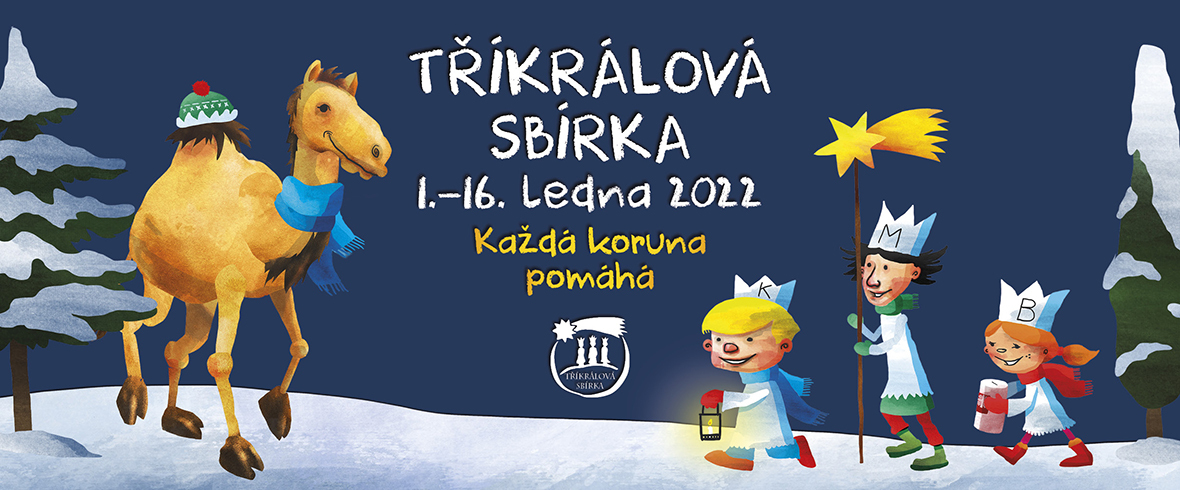 Tříkrálová sbírka 2022proběhne v Radslavicíchdne 8. ledna 2022 od 09:00 hod.Navštíví Vás 3 skupinky koledníků pod vedením pana Prinze, paní Dýmalové a Martiny Trumberové.Tradiční Tříkrálová sbírka, kterou vyhlásila Charita Česká republika, je sbírka určená na pomoc rodinám a lidem v nouzi u nás i v zahraničí a podporu charitního díla a je povolena MV ČR. Jak vypadá správná tříkrálová skupinka?Každá skupinka je tvořena vedoucím, který nese zapečetěnou pokladničku, a koledníky. Vedoucí musí mít průkazku vystavenou Charitou Česká republika a občanský průkaz. Koledníci bývají v kostýmu Tří králů. Formy finančního příspěvku na Tříkrálovou sbírku:Kromě příspěvku do pokladničky je možné přispět na konto: Adresa příjemce: Charita Česká republika, Vladislavova 12, 110 00, Praha 1 66 00 88 22/0800 u České spořitelny, a.s. Praha 
nebo do online pokladničky na www.trikralovasbirka.cz. Srdečně děkujeme všem dobrovolníkům, kteří se podílejí na organizaci sbírky a také všem lidem dobré vůle, kteří do sbírky přispějí. Další informace: Charita Přerov, Šířava 1295/27, 750 00 Přerov 
Mgr. Emilie Šmídová, e-mail: emilie.smidova@prerov.charita.cz, tel.: 731 914 944, www.trikalovasbirka.cz, https://cs-cz.facebook.com/trikralovasbirka.